  İstanbul ili, Büyükçekmece İlçesi, Sinanoba Mahallesi 512 ada 1 No’lu parsel üzerinde kurulu Lavinya Marmara olarak adlandırılan 17 dükkân 115 daire olarak toplam 132 adet bağımsız bölümden oluşan yapılanmanın,	Site Yönetimi Organizasyon Şeması;Sitemizde Koronavirüs (Covid-19) için dezenfekte işlemleri yapılmaktadır.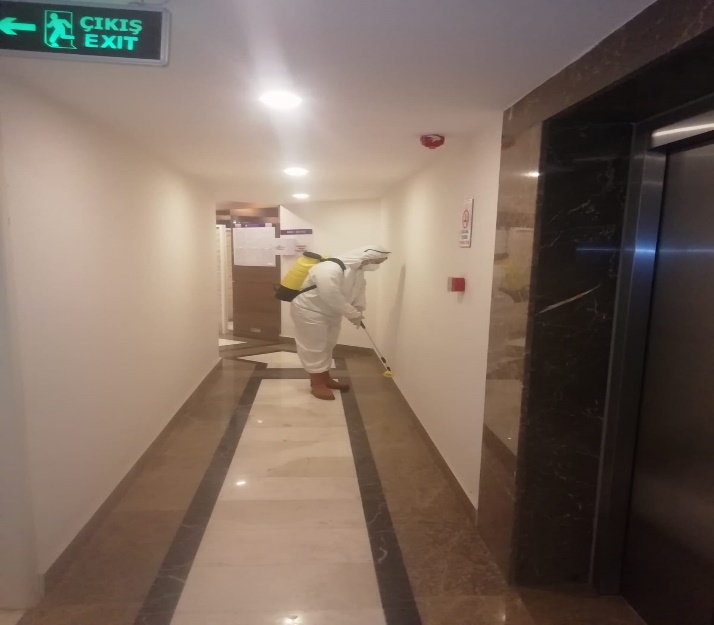 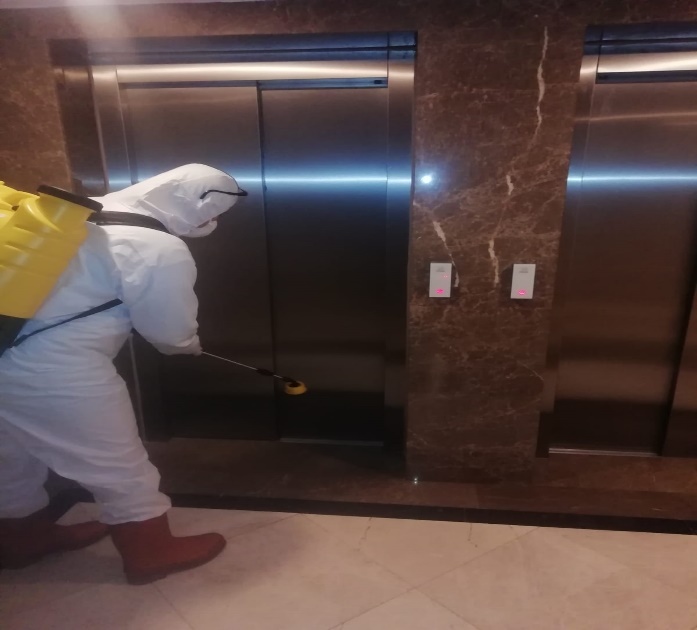 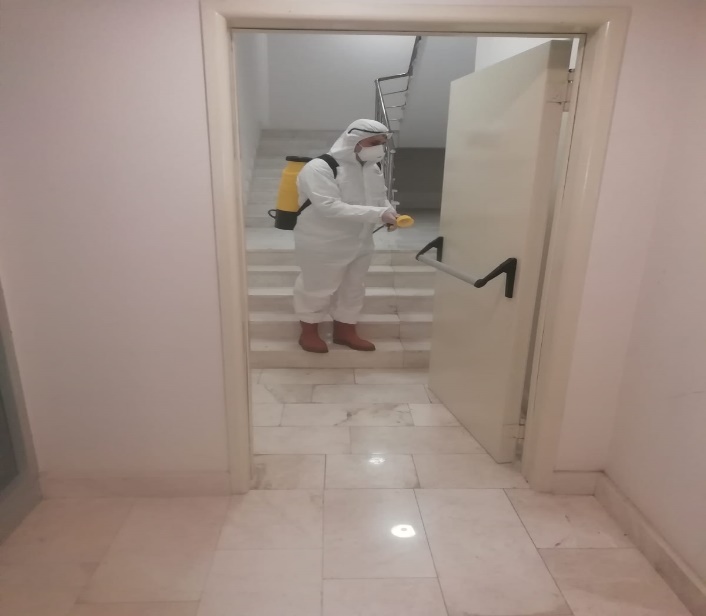 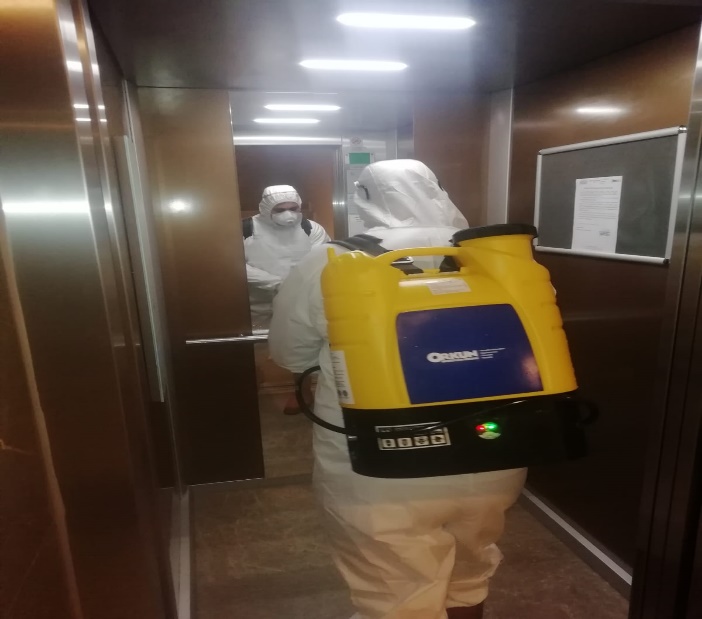 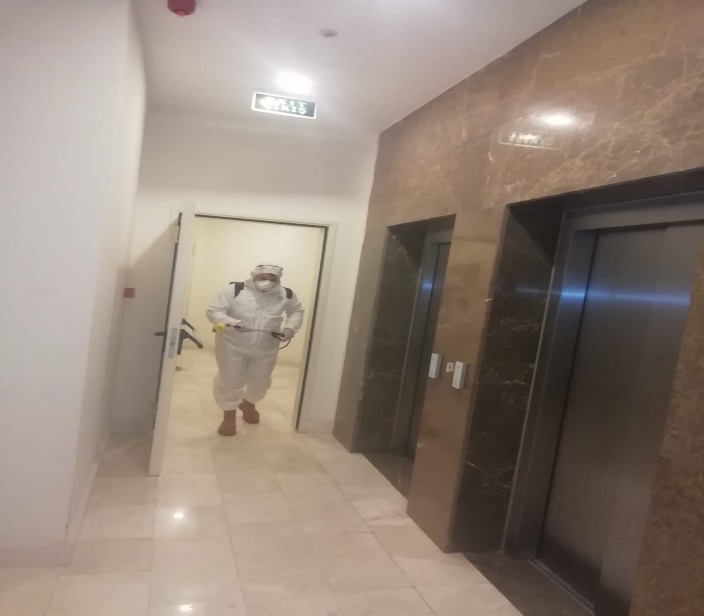 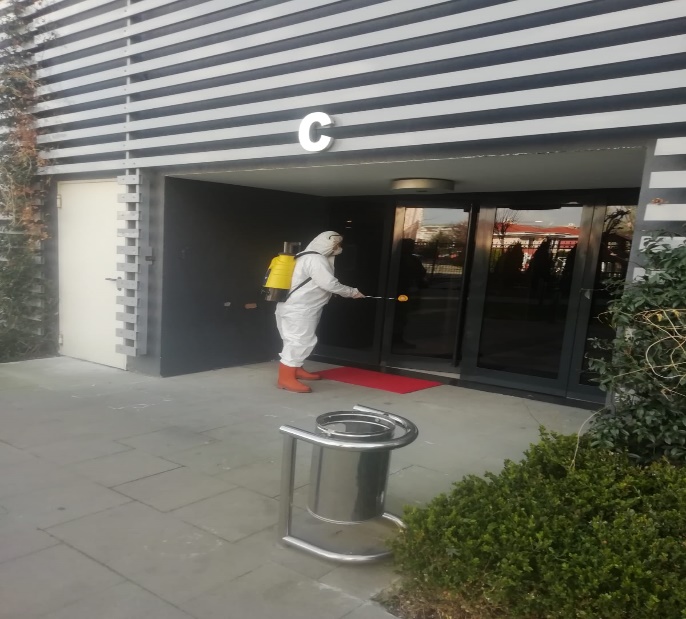 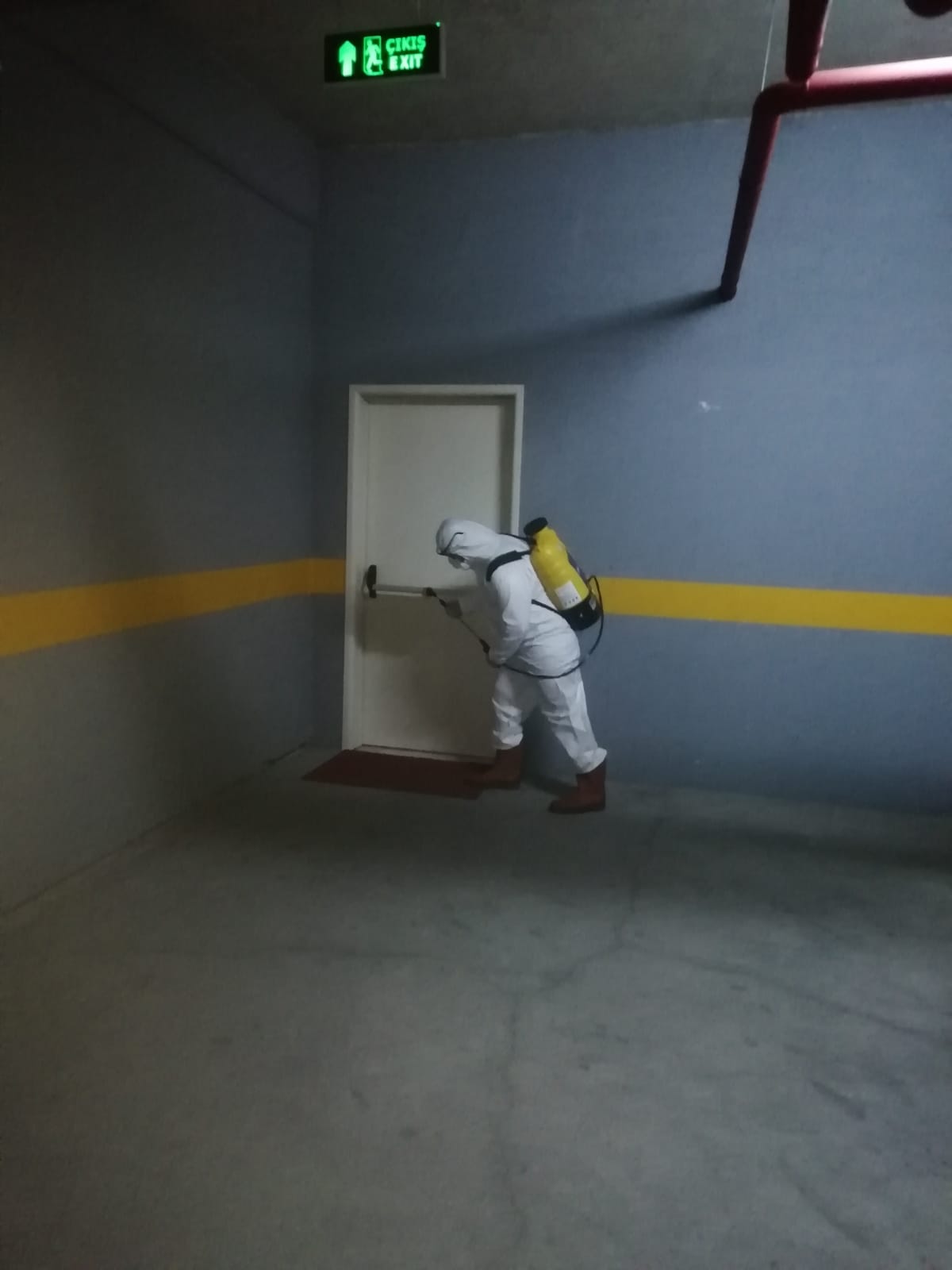 Sitemize yeni taşınanlardan gerekli olan bilgi ve belgeler alınmakta, kat malikleri formları tanzim edilerek dosyalarına kaldırılmaktadır. Blok asansörlerinin genel eksiklikleri ile ilgili yüklenici firma Schindler asansör ile sık sık toplantı yapılmakta, tüm asansörlerin arıza nedenleri görüşülmekte, çözüm için koordineli çalışılarak genel eksiklikler giderilmektedir. Çalışmalar devam edecektir. Aidat bildirimleri ile ilgili gerekli tebliğler yapılmaktadır.Her ayın 1’inde ve 9’unda site sakinlerine hesap ekstreleri gönderilmektedir. Aynı ayın 10. günü ve devam eden günlerde ödeme yapmayan site sakinleri aranarak bakiyelerinin ödemesi talep edilmektedir. Aidat ve geçmiş dönem alacaklarla ilgili site sakinlerine uyarı yazıları mail yoluyla ve elden teslim edilerek gönderilmektedir. Güvenlik ve temizlik personellerine kurum içi eğitimler verilmektedir.Güvenlik personellerine, siteye yeni taşınan sakinlerimizle ilgili düzenlemeleri gereken taşınma formları konularında bilgilendirmeler yapılmaktadır.Sitede balkon demirlerine çarşaf, halı vb. eşyaları asan, halı veya sofra bezi silkeleyen daire sakinlerimize gerekli uyarılar yapılmaktadır.Haftalık periyodik havuz bakımı gerçekleştirilmektedir.İki ayda bir periyodik jeneratör bakımı gerçekleştirilmektedir.Haftalık olarak sitemiz peyzaj alanının bakım ve temizliği gerçekleştirilmektedir.Peyzaj periyodik haşere ilaçlaması gerçekleştirilmektedir.Aylık peyzaj, blok ve otoparkların pest kontrol işlemleri yapılmaktadır.Güncel olarak site sakinlerinin inşaat eksiklikleri hakkındaki şikayetleri, inşaat firması yetkililerine iletilmektedir.Tüm bağımsız bölümlerin enerji faturaları (bedaş) posta kutularına düzenli olarak dağıtılmaktadır.Tüm bağımsız bölümlerin ısınma ve su faturaları daire kapılarına dağıtılmaktadır.Sitemiz duyuru panolarına ay içerisindeki önemli günler ve duyuru yazıları asılmaktadır.Sitemizdeki ortak yaşam kuruluna aykırı olan şahsi eşyaların kaldırılması ile ilgili uyarı yazıları sitemiz sakinlerine elden imza karşılığı dağıtılmaya başlanmış ve devam etmektedir.2020 yılı bütçe, ek bütçe ve kararları dairelere imza karşılığında dağıtılmış. Sitemizde ikamet etmeyen kat maliklerimize ise iadeli taahhütlü posta yoluyla gönderilmiştir. 21.02.2020 tarihinde bedaş tarafından yapılan altı buçuk saatlik elektrik kesintisinde sitemiz jeneratörleri devreye alınarak site sakinlerimizin günlük yaşamına engel bir durum yaşatılmamıştır.Emse firmasıyla yapılan sözleşme gereği periyodik hidrofor, kazan ve pompa bakımları gerçekleştirilmiştir.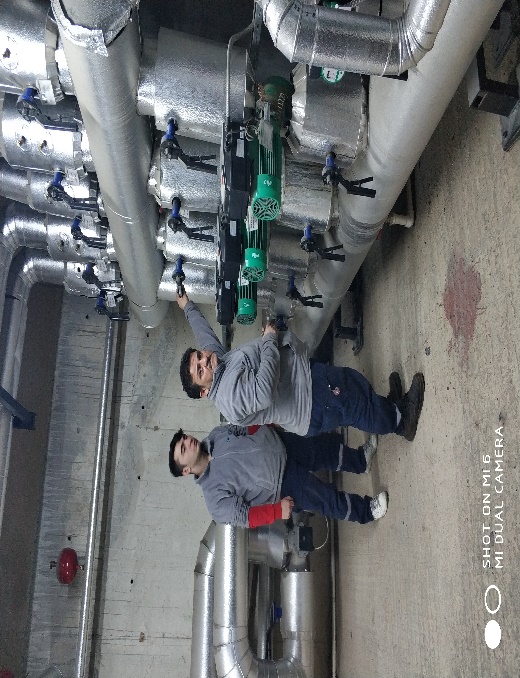 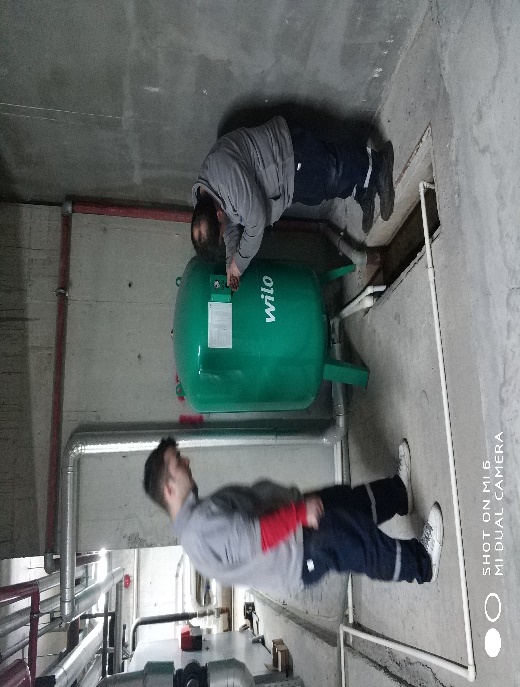 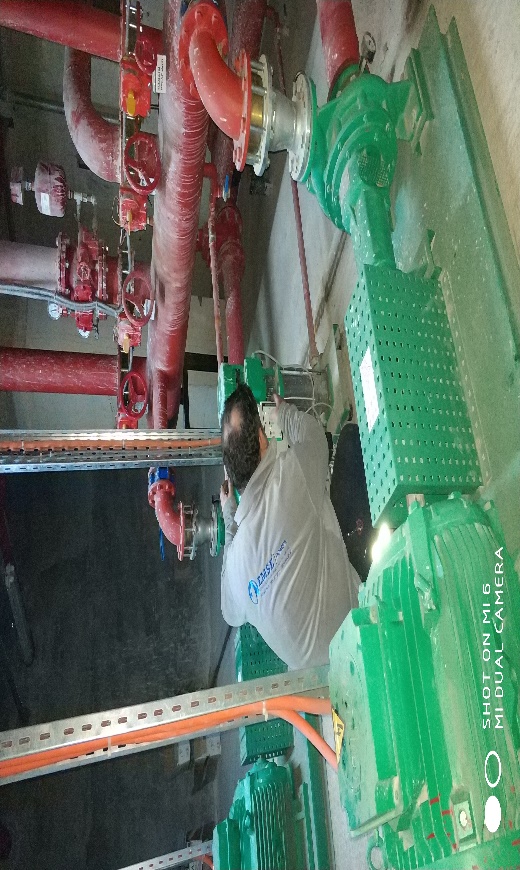 Havuz sirkülasyon pompası alımı yapılarak, montajı gerçekleştirilmiştir.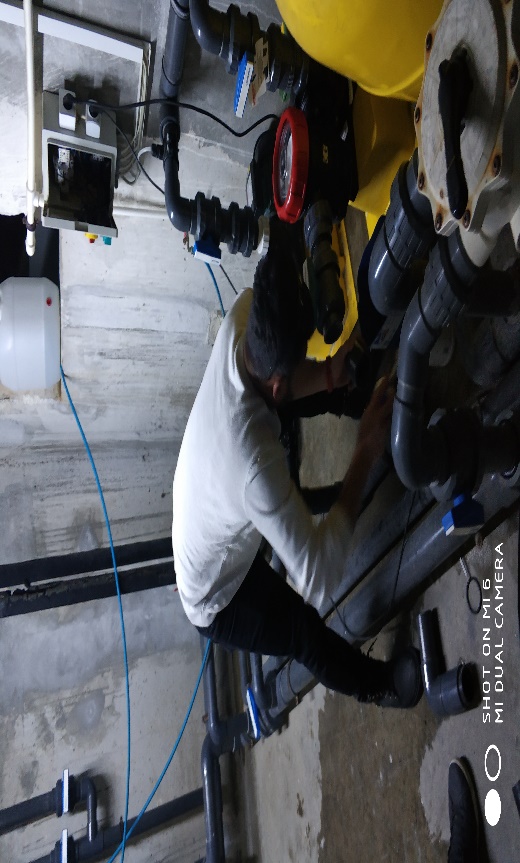 B blok sağ asansörün arızalı kapı sensörünün yetkili firma tarafından değişimi sağlanarak, arıza giderilmiş, asansör devreye alınmıştır.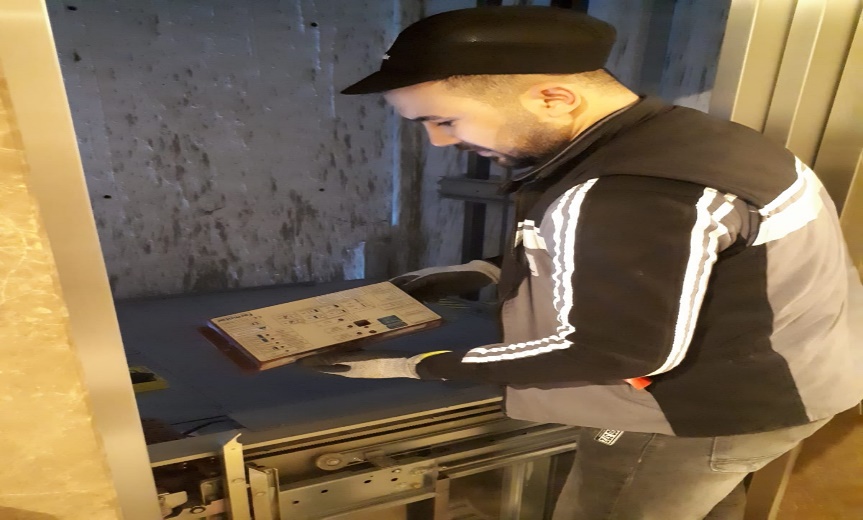 A ve B blok ticari alanlarının pis su giderleri tıkanma sebebiyle açılarak temizlenmiştir.     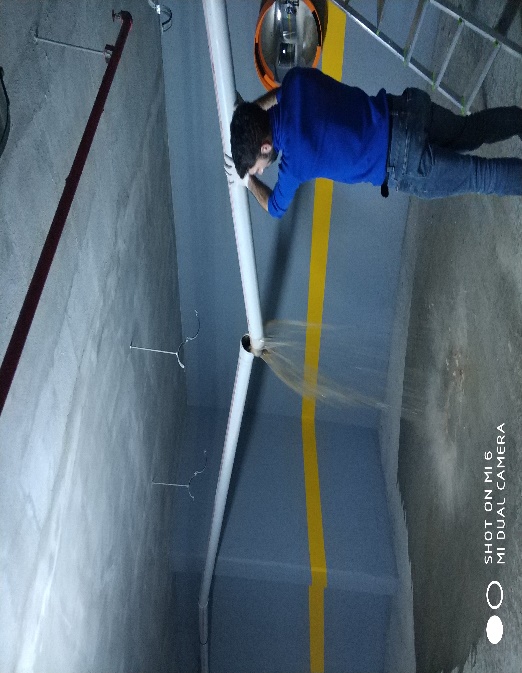 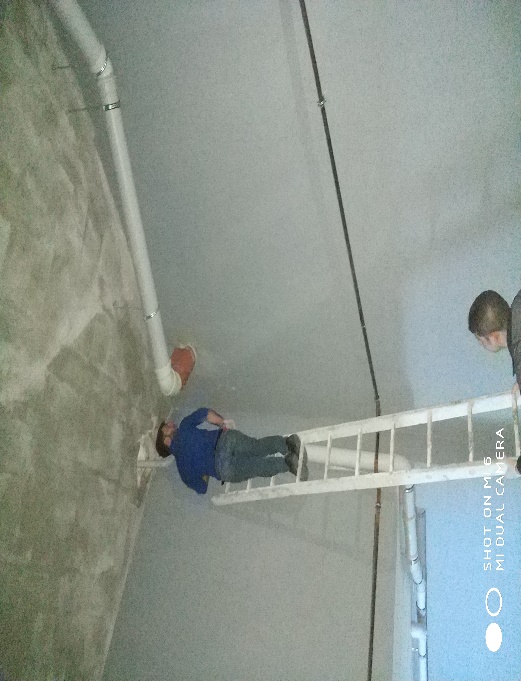 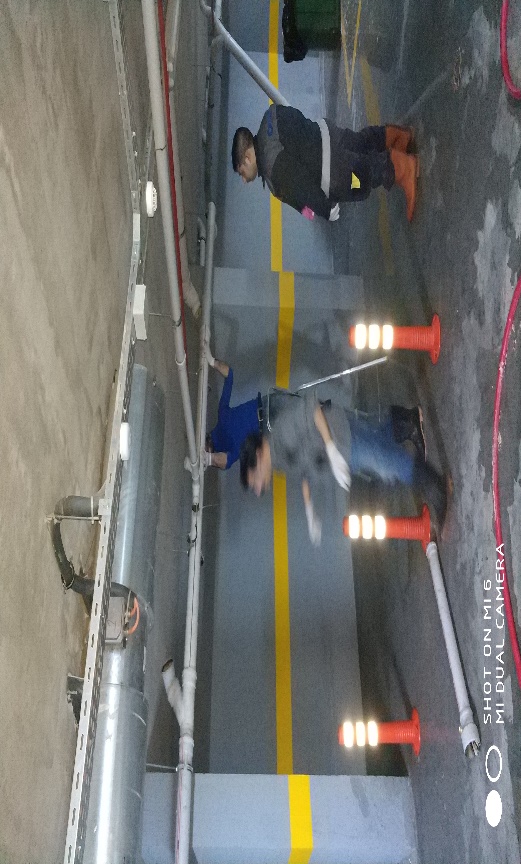 Ticari alan otoparkı yıkanmıştır.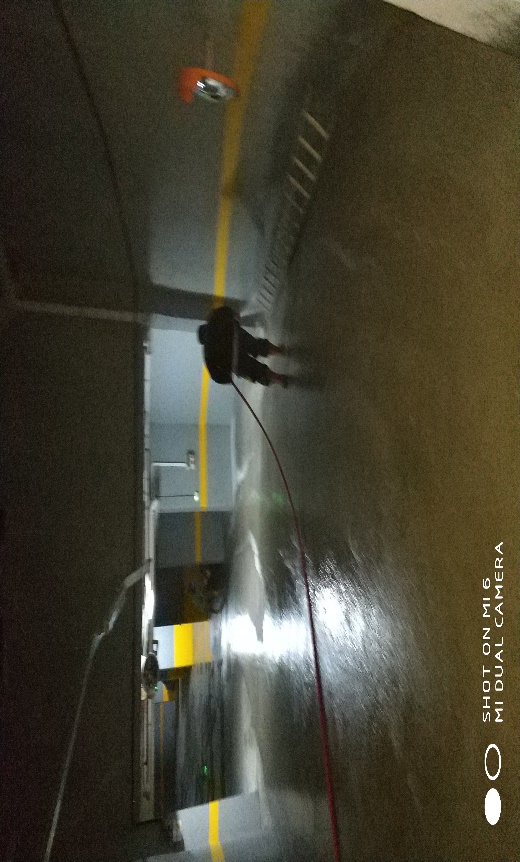 Çevre aydınlatma, blok içi aydınlatmalar ve kameraların kontrolleri düzenli olarak günlük kontrol edilmektedir.Blok içleri ve dışındaki kırık, arızalı, eksik kapı kollarının, kapı amortisörlerin değişimi ve onarımı gerçekleşmektedir.  Hydrokim firması tarafından aylık havuz bakımı ve kimyasal takibi yaptırılmaktadır.Aylık havuz suyu analizi yaptırılarak, sosyal tesis duyuru panosunda site sakinlerimize ilanı gerçekleşmiştir.  Su depoları, elektrik tesisatları, aydınlatmalar, ısıtma sistemleri odalarında bulunan kazanlar, tanklar ve motorlar her gün takip edilmekte, sistemin aksaksız bir şekilde çalışması için tüm tedbirler alınmaktadır.  Tüm yangın tüplerinin ve yangın dolaplarının aylık periyodik kontrolleri yapılmaktadır.Arızalı otopark aydınlatmalarının onarımı gerçekleşmiştir.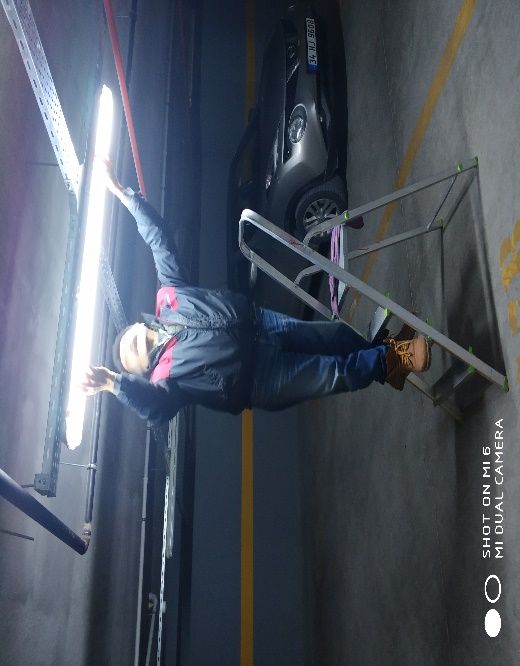 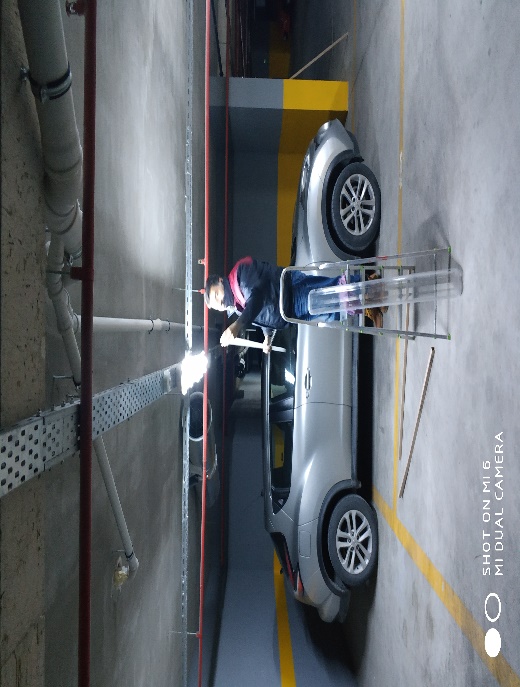 Blok iç ve dış aydınlatma arızaları tamir edilmiş ve yerlerine yerleştirilmiştir.Elektrik ve mekanik odaların kontrolleri düzenli olarak günlük kontrol edilmektedir.Asansör kuyuları rutin olarak kontrol edilmektedir.Blok katlarındaki arızalı sensörler değiştirilmiştir.Site girişinde bulunan arızalı aydınlatmalar değiştirilmiştir.Spor salonunda bulunan cihazların haftalık ve aylık bakımları yapılmaktadır.Aylık jeneratör bakımları yetkili firma tarafından yapılmıştır.Haftalık jeneratör testleri ve bakımları gerçekleşmiştir.Blok giriş kapılarının ayar ve yağlanması gerçekleşmiştir.Çevre ve blok aydınlatma sistemlerinin zaman ayarları haftalık olarak gerçekleşmektedir.Bağımsız bölümlerim ısıtmaları talep üzerine kapatılmaya ve kısılmaya başlanmış, arızalı olanların arızası giderilmiş ve giderilmeye devam edilmektedir.D11 ısıtma pompası arızası giderilmiştir. Termostat ayarları yapılmıştır.A26 ısıtma pompası arızası giderilmiştir.Site girişinde bulunan aydınlatmalarının arızalı olanları değiştirilmiştir.D blok 2. kat arızalı aydınlatma sensörü değiştirilmiştir.A blok 5. kat arızalı aydınlatma sensörü değiştirilmiştir.Sosyal tesis havalandırma ses arızası giderilmiştir.D13 çocuk odası ısıtma arızası tespit edilmiş, termostat tamiri yapılarak arıza giderilmiştir.D5 salon camı kapanmıyordu, müdahale edilerek arıza giderilmiştir.C17 salon camı kapanmıyordu, müdahale edilerek arıza giderilmiştir.C blok 3. kat arızalı aydınlatma sensörü değiştirilmiştir.C blok 1. kat arızalı aydınlatma sensörü değiştirilmiştir.Güvenlik hizmetleri ORKUN ŞİRKETLER GRUBU tarafından 4 kişilik kadro ile 24 saat esasına göre gündüz bir kişi, gece iki kişi olacak şekilde sağlanmaktadır.5188 sayılı Özel Güvenlik Hizmetlerine Dair Kanun doğrultusunda güvenlik hizmeti uygulamaları yapılmaktadır.Sitede güvenlik kameraları ile 7/24 olarak izleme yapılmak üzere sistem kurulmuştur.Site sakinlerinin evlerine misafir olarak gelen kişilerin kaydı tutulmakta, daire sakinine haber verilmeden hiç kimse gönderilmemektedir.Eşya taşımaları bizzat güvenlik görevlileri ve güvenlik şefi tarafından takip edilmekte, asansör ve bina içerisinde meydana gelebilecek hasarlar ile ilgili tüm tedbirler alınmaktadır.Bariyer sistemi revize edilerek amacına uygun çalışması sağlanmıştır. Ayrıca Güvenlik Personellerine, Orkun Şirketler Grubu tarafından;Hizmet esnasında davranış şekilleri,Görev yerlerindeki uyulması gereken kurallar,Telefon ile konuşma kuralları,Güvenliğin tanımı, giriş çıkış kontrolü, vardiya değişimi,Kılık, kıyafet, teçhizat,Fiziki güvenlik tedbirleri, ilk yardım konularında belirli aralıklarla kurum içi eğitim hizmetleri verilmektedir.	Lavinya Marmara Sitesine Orkun Şirketler Grubu tarafından yönetim hizmeti verilmesiyle birlikte temizlik faaliyetine başlanmıştır. 4 blok sosyal tesis, otopark temizliği ile ilgili yapılan işlemler;Yangın merdivenleri ve koridorları temizlenmiştir.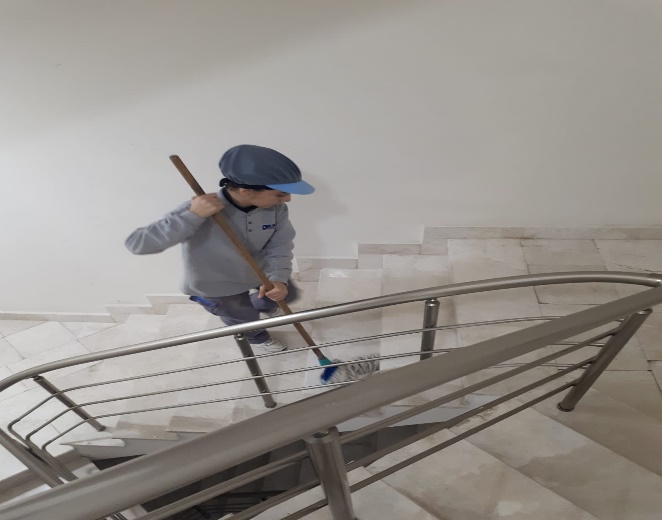 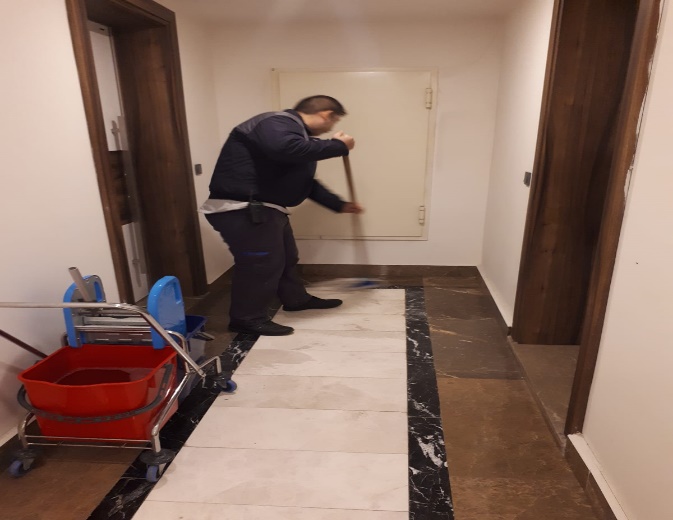 Peyzaj alanı temizlenmiştir.Otopark temizlenmiştir.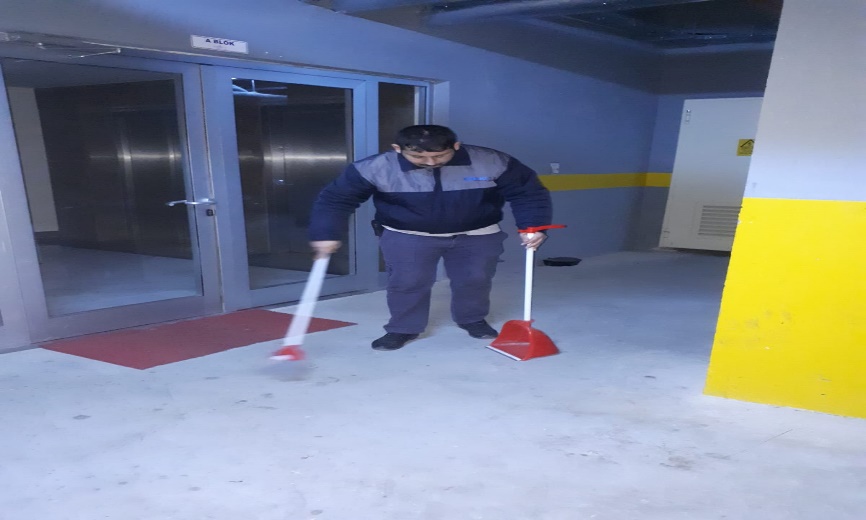 Merdiven korkulukları temizlenmiştir.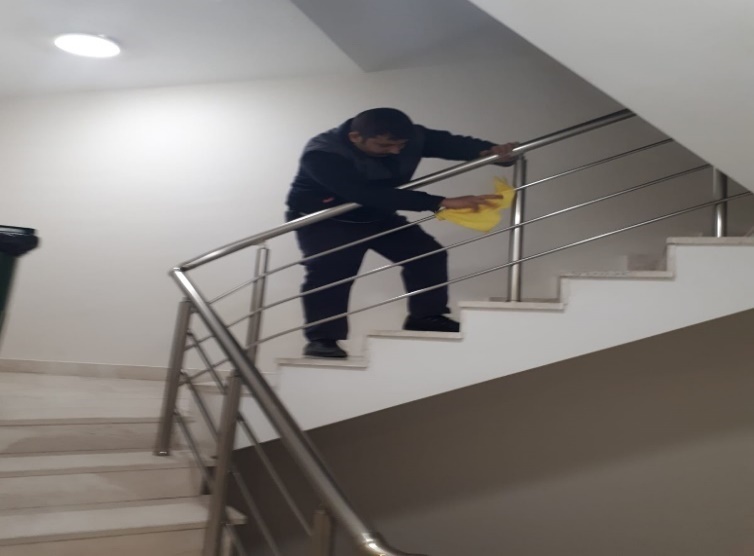 Yangın kapıları ile şaft kapakları temizlenmiştir.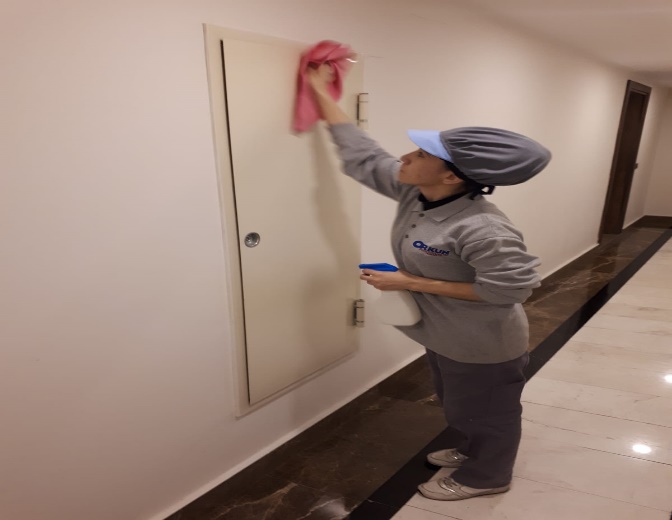 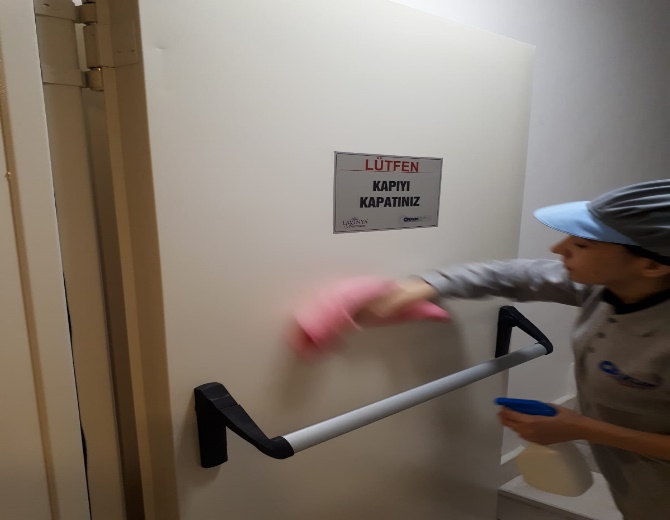 Çöpler toplanmıştır.Blok giriş sahanlıkları temizlenmiştir.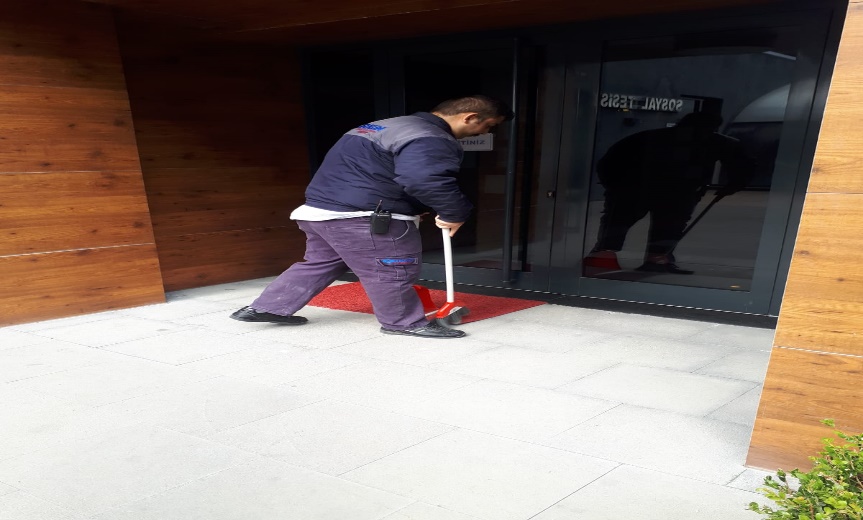 Blok giriş bölgesi, asansör ve kapıları temizlenmiştir.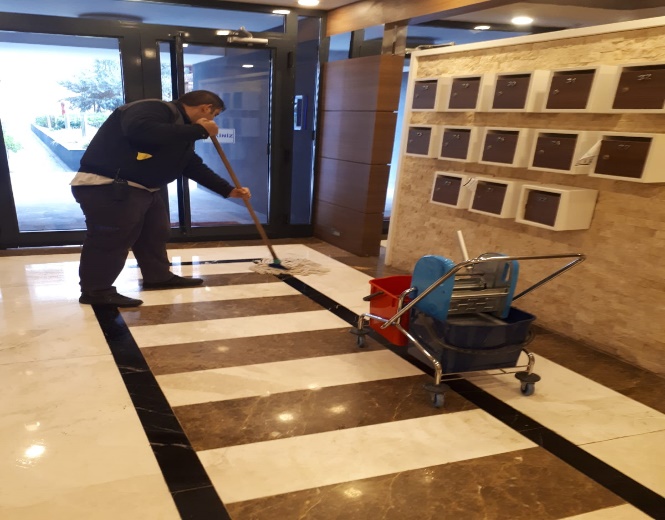 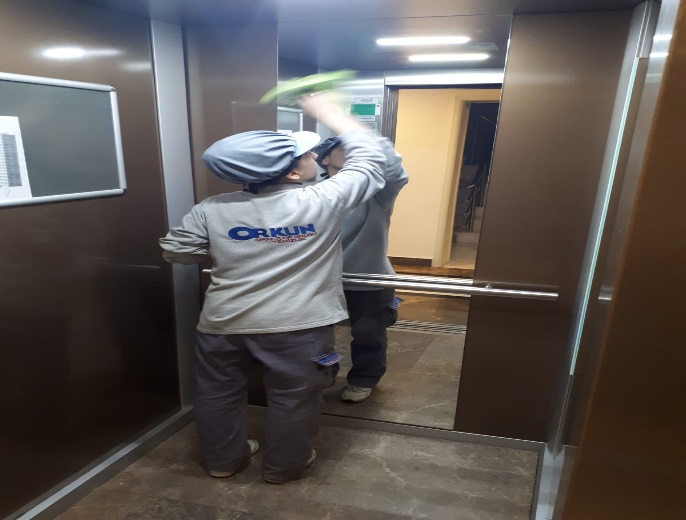 Yol temizliği yapılmıştır.Genel dış temizlik yapılmıştır.Sosyal tesisin temizliği yapılmıştır.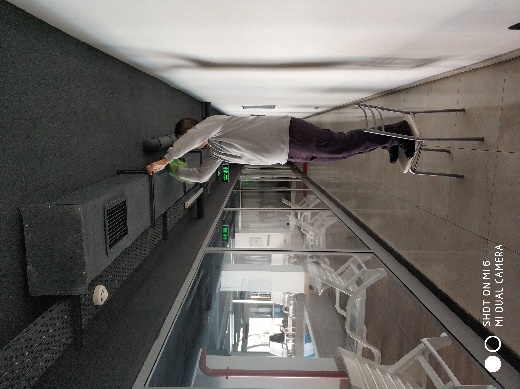 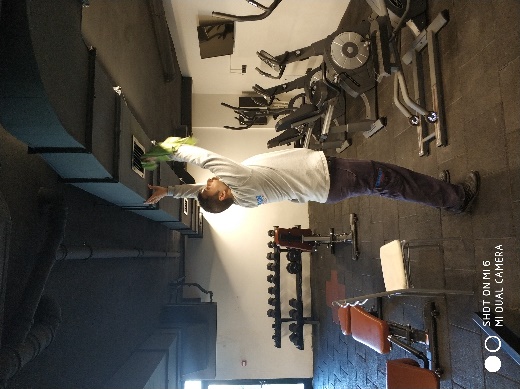 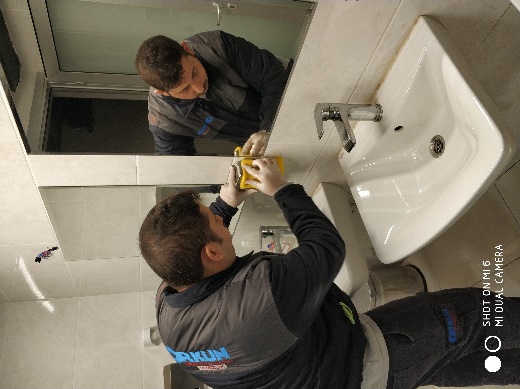 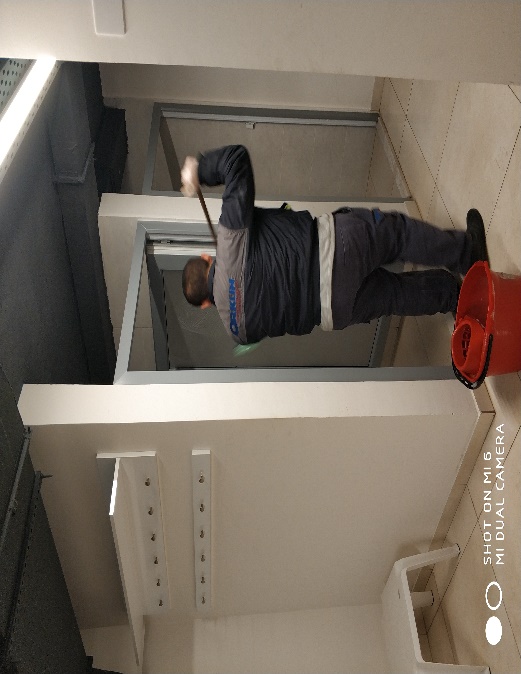 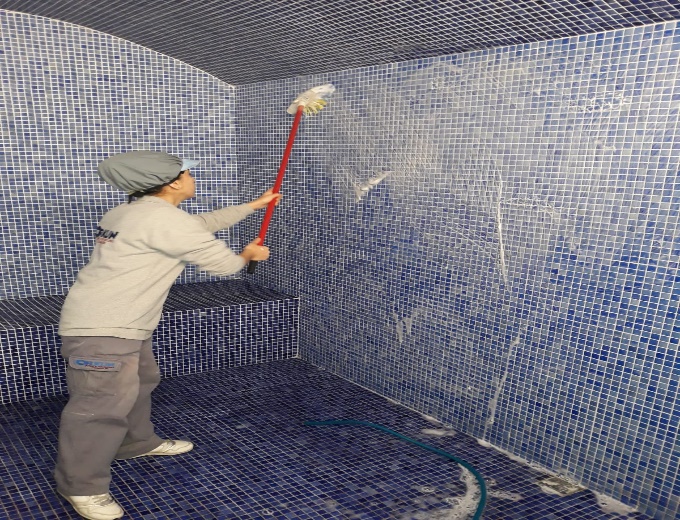 Site sakinleri tarafından blok aralarına, şaftlara ve yangın merdivenlerine bırakılan malzemelerin sakinlere duyurularak kaldırılması sağlanmaktadır.Yangın dolaplarının temizliği yapılmıştır.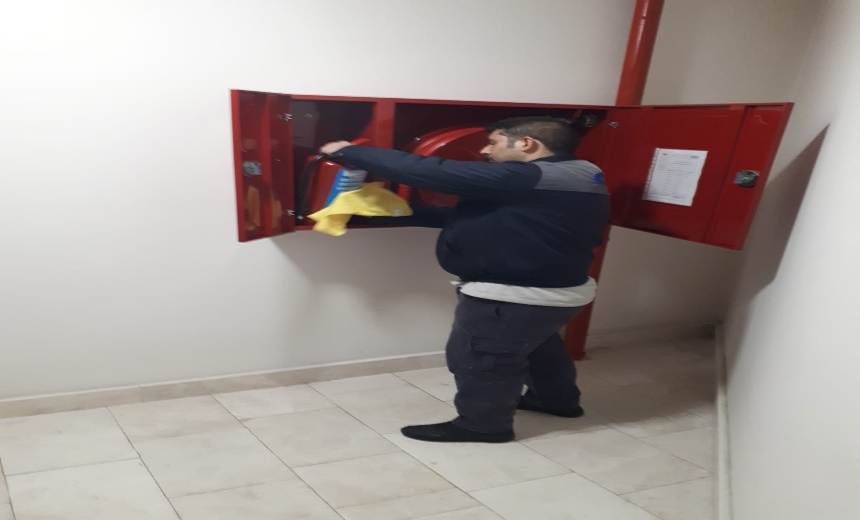 n. Blok sığınak mazgallarının temizliği yapılmıştır.o. Havuz dezenfekte ve temizliği yapılmıştır.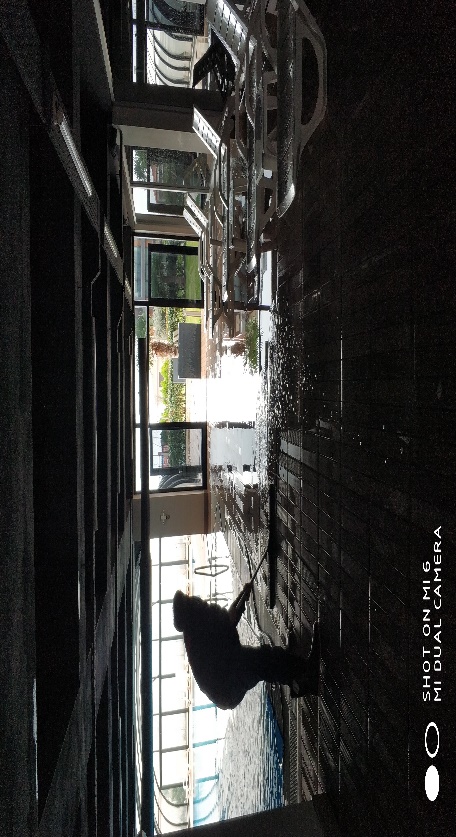 p. Dükkan önlerinin temizliği yapılmıştır.r. Otopark acil çıkışlarının temizlenmesi sağlanmıştır.s. Otopark giriş bariyerin temizliği yapılmıştır.t. Otopark giriş ızgaraları temizlenmiştir.u. Elektrik sayaç odaları temizlenmiştir.Tüm blokların, otoparkın ve peyzaj alanının periyodik haşere ilaçlamaları gerçekleştirilmektedir.Haftada bir kez periyodik olarak dışarıdan hizmet alarak peyzaj alanlarının bakımı yaptırılmaktadır.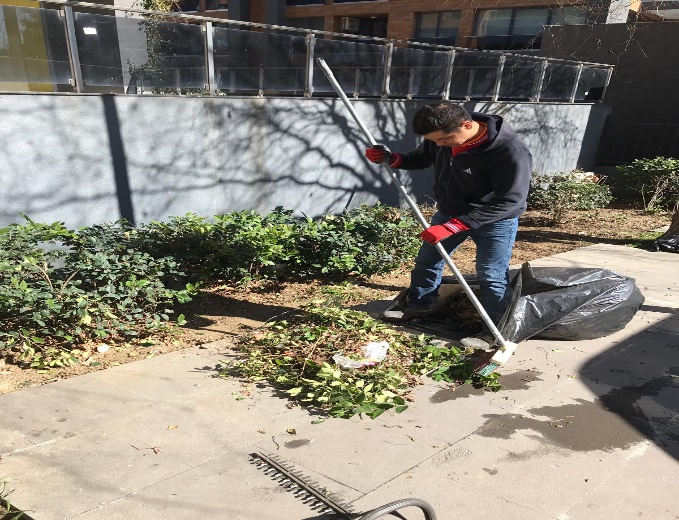 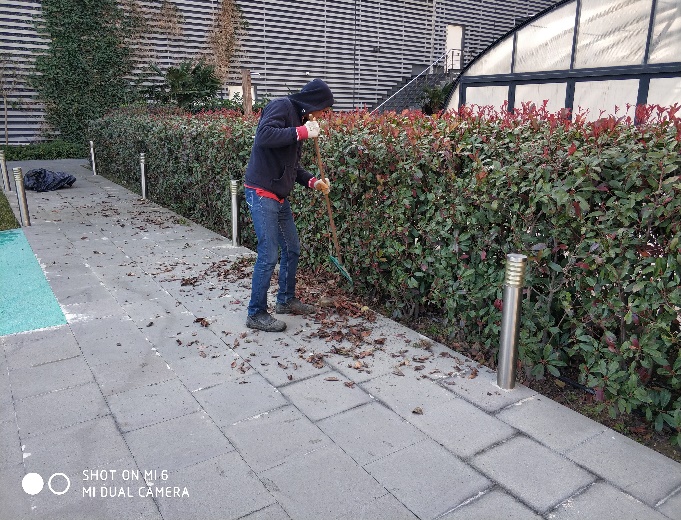 PROJE ADILAVİNYA MARMARAKONU ve TARİH YILI ŞUBAT AYI FAALİYET RAPORU1.PROJE TANITIMI, SİTE YÖNETİM ORGANİZASYON ŞEMASIADETDOLUBOŞDOLU %BOŞ %DAİRE1151031290,439,57DÜKKAN1771041,1758,83TOPLAM1321102283,3316,67Kiracı Ev61Mülk Sahibi Ev42Kiracı Dükkan72.İDARİ FAALİYETLERİLAN PANOSUNA İLAN ASILMASI DURUMUİLAN PANOSUNA İLAN ASILMASI DURUMUİLAN PANOSUNA İLAN ASILMASI DURUMUİLAN PANOSUNA İLAN ASILMASI DURUMUİLAN PANOSUNA İLAN ASILMASI DURUMUİLAN PANOSUNA İLAN ASILMASI DURUMUS.NODUYURU KONUSUDUYURU KONUSUDUYURU KONUSUASILMA TARİHİKALD.TARİHİ14 ŞUBAT KANSER GÜNÜ4 ŞUBAT KANSER GÜNÜ4 ŞUBAT KANSER GÜNÜ04.02.202009.02.202029 ŞUBAT SIGARA BIRAKMA GÜNÜ9 ŞUBAT SIGARA BIRAKMA GÜNÜ9 ŞUBAT SIGARA BIRAKMA GÜNÜ09.02.202014.02.2020314 ŞUBAT SEVGİLİLER GÜNÜ14 ŞUBAT SEVGİLİLER GÜNÜ14 ŞUBAT SEVGİLİLER GÜNÜ14.02.202016.02.2020428 ŞUBAT SİVİL SAVUNMA GÜNÜ28 ŞUBAT SİVİL SAVUNMA GÜNÜ28 ŞUBAT SİVİL SAVUNMA GÜNÜ28.02.202002.03.2020KONUKONUYAPILDIYAPILMADIGEREKÇE VE ÇÖZÜMGEREKÇE VE ÇÖZÜMAYLIK FAALİYET RAPORUNU WEB SİTESİNE GİRİLMESİAYLIK FAALİYET RAPORUNU WEB SİTESİNE GİRİLMESİXTALEPLERİN DEĞERLENDİRİLİP İLGİLİ BİRİMLERE BİLDİRİLMESİTALEPLERİN DEĞERLENDİRİLİP İLGİLİ BİRİMLERE BİLDİRİLMESİXTALEPLERLE İLGİLİ ÇÖZÜM SÜRECİNİN TAKİBİ VE ÇÖZÜM ULAŞTIRILMASITALEPLERLE İLGİLİ ÇÖZÜM SÜRECİNİN TAKİBİ VE ÇÖZÜM ULAŞTIRILMASIXDİLEKÇELERİN VE İLGİLİ FORMLARIN ARŞİVLENMESİDİLEKÇELERİN VE İLGİLİ FORMLARIN ARŞİVLENMESİXÖNERİ VE ŞİKAYETLERİN DEĞERLENDİRİLMESİÖNERİ VE ŞİKAYETLERİN DEĞERLENDİRİLMESİX3.TEKNİK & İNŞAİ FAALİYETLERBLOK 
ADIKAT 
SAYISIDAİRE 
SAYISIASANSÖR
SAYISIASANSÖR
SAYISISENSÖR
SAYISISENSÖR
SAYISIYANGIN TÜPÜ 
KG/SAYIYANGIN TÜPÜ 
KG/SAYIYANG.DOLABI
SAYISIŞAFT
DLP.SAY.A8422248481KG/ 141KG/ 14744B7322236361KG/ 51KG/ 5534C6292230301KG/ 61KG/ 6631D6282236361KG/ 61KG/ 6630SOS.TESİSXXXX111KG/ 21KG/ 22XOTOPARKXXXX47471KG/101KG/10104TOPLAM88198198424236143PERSONEL SAYISIGÖREV YERİÇALIŞMA SAATLERİELEKTRİK/MEKANİK/İNŞAİ/TESİSATELEKTRİK/MEKANİK/İNŞAİ/TESİSATBÜTÇELENENBÜTÇELENENBÜTÇELENENÇALIŞAN SAY.ÇALIŞAN SAY.ÇALIŞAN SAY.ÇALIŞAN SAY.ORTAK MAHALLERORTAK MAHALLER09.00 – 18:00 09.00 – 18:00 1ORTAK MAHALLERBAKIM PERİYODUORTAK MAHALLERBAKIM PERİYODUORTAK MAHALLERBAKIM PERİYODUORTAK MAHALLERBAKIM PERİYODUBAKIMI BAKIMI 1ORTAK MAHALLERBAKIM PERİYODUORTAK MAHALLERBAKIM PERİYODUORTAK MAHALLERBAKIM PERİYODUORTAK MAHALLERBAKIM PERİYODUBAKIMI YAPILACAK EKİPMAN ADIBAKIMI YAPILACAK EKİPMAN ADIBAKIMI YAPILACAK EKİPMAN ADIBAKIMI YAPILACAK EKİPMAN ADI KURUM/KİŞİ KURUM/KİŞİBAKIM PERİYODUBAKIM PERİYODUBAKIM YAPILMA DURUMUBAKIM YAPILMA DURUMUBAKIM YAPILMA DURUMUASANSÖRASANSÖRASANSÖRASANSÖRSCHDİNLERSCHDİNLERHER AYHER AYYAPILDIYAPILDIYAPILDIBASINÇ KAPLARI – MOTORLARBASINÇ KAPLARI – MOTORLARBASINÇ KAPLARI – MOTORLARBASINÇ KAPLARI – MOTORLAREMSEEMSEALTI AYDA BİRALTI AYDA BİRYAPILDIYAPILDIYAPILDIJENERATÖRJENERATÖRJENERATÖRJENERATÖRAKSAAKSAİKİ AYDA BİRİKİ AYDA BİRYAPILDIYAPILDIYAPILDIHAVUZHAVUZHAVUZHAVUZHDROKİMHDROKİMİKİ HAFTADA BİRİKİ HAFTADA BİRYAPILDIYAPILDIYAPILDI4.GÜVENLİK FAALİYETLERİCİHAZ ADICİHAZ DURUMUCİHAZ DURUMUCİHAZ DURUMUKONTROLKONTROLCİHAZIN FAALİYET DURUMUCİHAZIN FAALİYET DURUMUCİHAZIN FAALİYET DURUMUAÇIKLAMACİHAZ ADIVARYOKCİHAZIN
KONTROL TARİHİCİHAZIN
KONTROL TARİHİÇALIŞIYORÇALIŞIYORÇALIŞMIYORGEREKÇEGEREKÇESES KAYIT SİSTEMİ (SANTRAL)XBARİYER SİSTEMİXXXOTOMATİK ARAÇ GEÇİŞ SİSTEMİ (OGS)XXXPLAKA TANIMA SİSTEMİ (PTS)XÇEVRE GÜVENLİK KAMERALARIXXXYÖNETİM OFİSİ KAMERALARIXTURNİKELİ YAYA GEÇİŞ SİSTEMİXXXSİTE YAYA GİRİŞ KAPILARI/KARTLI GEÇİŞ SİSTEMİXXXDAHİLİ HAT SİSTEMİ (İNTERKOM)XXX5.TEMİZLİK FAALİYETLERİPERSONEL SAYISIPERSONEL SAYISIGÖREV YERİÇALIŞMA SAATLERİCAMCI/MAKİNACI/MEYDANCI/TEMZ.PERS.BÜTÇELENENÇALIŞAN SAY.ORTAK MAHALLER08:00 -17:00  2ORTAK MAHALLERALANCİNSİŞLEMHer GünHer HaftaAylıkDış Alan Sert ZeminTaşSüpürmeXDış Alan Ekili AlanBitkiÇöp ToplamaXDış Alan Çöp KovalarıMetalBoşaltılmasıXDış Alan Çöp KovalarıMetalYıkamaXDış Alan Çöp KonteynerMetalYıkamaXDış Alan AydınlatmalarıLambalarNemli SilmeXDış Alan Yürüme YollarıTaşYıkamaXDış Alan Oturma BanklarıAhşapNemli SilmeXTeknik HacimlerNemli Silme Zemin XSosyal TesisSeramik, Ahşap MetalNemli Silme, Islak Paspaslama, YıkamaXDış Alan Yol KenarlarıIzgaralarYıkamaXDış Alan Yol KenarlarıKameralarNemli SilmeXKat HolleriSeramikIslak PaspaslamaXYangın MerdivenleriBrüt BetonIslak PaspaslamaXServis MerdivenleriSeramikIslak PaspaslamaXÇöp ToplamaXAsansörlerKabin TemizliğiNemli Silme, Zemin TemizXOrtak Alan Cam YüzeylerCam Nemli SilmeX6.BAHÇE VE PEYZAJ HİZMETLERİHİZMET SATIN ALARAKHİZMET SATIN ALARAKHİZMET SATIN ALARAKHİZMET SATIN ALARAKPERSONEL ÇALIŞTIRARAKPERSONEL ÇALIŞTIRARAKPERSONEL ÇALIŞTIRARAKPERSONEL ÇALIŞTIRARAKPERSONEL ÇALIŞTIRARAKPERSONEL ÇALIŞTIRARAKPERSONEL SAYISIPERSONEL SAYISIPERSONEL SAYISIX X X X BÜTÇELENENBÜTÇELENENÇALIŞANX X X X YEŞİL ALAN M²YEŞİL ALAN M²
AĞAÇ SAYISI
AĞAÇ SAYISI
AĞAÇ SAYISI
AĞAÇ SAYISI
AĞAÇ SAYISI
AĞAÇ SAYISI
AĞAÇ SAYISIMEVSİMLİK ÇİÇEK SAYISIMEVSİMLİK ÇİÇEK SAYISIMEVSİMLİK ÇİÇEK SAYISIMEVSİMLİK ÇİÇEK SAYISI 2900 m2 2900 m2VAR OLAN VAR OLAN VAR OLAN YENİ DİKİLENYENİ DİKİLENYENİ DİKİLENYENİ DİKİLENVAR OLAN VAR OLAN YENİ DİKİLENYENİ DİKİLEN 2900 m2 2900 m2 133XXTOPLAMTOPLAMÇİM BİÇME 
MAKİNE SAYISIGARANTİ 
SÜRESİAYLIK YAKIT 
TÜKETİMİAYLIK YAKIT 
TÜKETİMİAYLIK YAKIT 
TÜKETİMİAYLIK YAKIT 
TÜKETİMİAYLIK YAKIT 
TÜKETİMİAYLIK YAKIT 
TÜKETİMİ
ÇİM BİÇME MAKİNESİ  BAKIMI
ÇİM BİÇME MAKİNESİ  BAKIMI
ÇİM BİÇME MAKİNESİ  BAKIMI
ÇİM BİÇME MAKİNESİ  BAKIMI
ÇİM BİÇME MAKİNESİ  BAKIMI0LİTREBİRİM FİYATBİRİM FİYATTUTARTUTARYAPILDIYAPILDIYAPILMADIYAPILMADIGEREKÇEGEREKÇESULAMA TEMİNİSULAMA TEMİNİSULAMA TEMİNİSULAMA TEMİNİSULAMA TÜRÜSULAMA TÜRÜSULAMA TÜRÜSULAMA TÜRÜOTOMATİK SULAMA TÜRÜOTOMATİK SULAMA TÜRÜOTOMATİK SULAMA TÜRÜOTOMATİK SULAMA TÜRÜOTOMATİK SULAMA TÜRÜŞEBEKETANKERSONDAJELLE ELLE OTOMATİKOTOMATİKDAMLA 
SULAMADAMLA 
SULAMAOTOM.-YR.OTOM.FISKIYEOTOM.-YR.OTOM.FISKIYEOTOM.-YR.OTOM.FISKIYEOTOM.-YR.OTOM.FISKIYE X X X X X X XX X AYLIK SU TÜKETİMİAYLIK SU TÜKETİMİAYLIK SU TÜKETİMİAYLIK SU TÜKETİMİSULAMA KONTROLÜSULAMA KONTROLÜSULAMA KONTROLÜSULAMA KONTROLÜSULAMA KONTROLÜSULAMA KONTROLÜSULAMA KONTROLÜSULAMA KONTROLÜSULAMA KONTROLÜKULLANILAN
 SU MİKTARIBİRİM FİYATTUTARYAPILIYORYAPILIYORYAPILMIYORYAPILMIYORGEREKÇESİGEREKÇESİGEREKÇESİGEREKÇESİGEREKÇESİGEREKÇESİ 0 X X SEZON DIŞI (KIŞ MEVSİMİ) SEZON DIŞI (KIŞ MEVSİMİ) SEZON DIŞI (KIŞ MEVSİMİ) SEZON DIŞI (KIŞ MEVSİMİ) SEZON DIŞI (KIŞ MEVSİMİ) SEZON DIŞI (KIŞ MEVSİMİ)HİZMET KONUSUHİZMET KONUSUHİZMET KONUSUHİZMET KONUSUYAPILDIYAPILDIYAPILMAKTAYAPILMAKTAYAPILMADIYAPILMADIGEREKÇEGEREKÇEGEREKÇEDİKİLİ AĞAÇLARIN BUDANMASIDİKİLİ AĞAÇLARIN BUDANMASIDİKİLİ AĞAÇLARIN BUDANMASIDİKİLİ AĞAÇLARIN BUDANMASIXXAĞAÇ DİPLERİNE KAZIK ÇAKILARAK İPLERLE BAĞLANIP SABİTLENMESİAĞAÇ DİPLERİNE KAZIK ÇAKILARAK İPLERLE BAĞLANIP SABİTLENMESİAĞAÇ DİPLERİNE KAZIK ÇAKILARAK İPLERLE BAĞLANIP SABİTLENMESİAĞAÇ DİPLERİNE KAZIK ÇAKILARAK İPLERLE BAĞLANIP SABİTLENMESİXXYEŞİL ALANLARIN YABANİ OTLARDAN TEMİZLENMESİYEŞİL ALANLARIN YABANİ OTLARDAN TEMİZLENMESİYEŞİL ALANLARIN YABANİ OTLARDAN TEMİZLENMESİYEŞİL ALANLARIN YABANİ OTLARDAN TEMİZLENMESİXXAĞAÇ DİPLERİNİN ÇAPALANMA İŞLEMİNİN YAPILMASIAĞAÇ DİPLERİNİN ÇAPALANMA İŞLEMİNİN YAPILMASIAĞAÇ DİPLERİNİN ÇAPALANMA İŞLEMİNİN YAPILMASIAĞAÇ DİPLERİNİN ÇAPALANMA İŞLEMİNİN YAPILMASIXXÇALI GRUPLARININ ÇAPALANMA İŞLEMİ YAPILMASIÇALI GRUPLARININ ÇAPALANMA İŞLEMİ YAPILMASIÇALI GRUPLARININ ÇAPALANMA İŞLEMİ YAPILMASIÇALI GRUPLARININ ÇAPALANMA İŞLEMİ YAPILMASIXXSULAMA İŞLEMİ YAPILMASISULAMA İŞLEMİ YAPILMASISULAMA İŞLEMİ YAPILMASISULAMA İŞLEMİ YAPILMASIXXSEZON DIŞI SEZON DIŞI SEZON DIŞI İLAÇLAMA İŞLEMİ YAPILMASIİLAÇLAMA İŞLEMİ YAPILMASIİLAÇLAMA İŞLEMİ YAPILMASIİLAÇLAMA İŞLEMİ YAPILMASIXXÇİM BİÇME İŞLEMİ YAPILMASIÇİM BİÇME İŞLEMİ YAPILMASIÇİM BİÇME İŞLEMİ YAPILMASIÇİM BİÇME İŞLEMİ YAPILMASIXXSEZON DIŞI SEZON DIŞI SEZON DIŞI 